INDICAÇÃO Nº 1286/2015“Sugere ao Poder Executivo Municipal a realização de estudos visando à possibilidade de colocação de tampa na caixa subterrânea de iluminação pública, localizada entre as ruas Cariris, Tucanos, Pindoramas e Tupiniquins, no bairro Jardim Santa Rita de Cássia, neste município.”Excelentíssimo Senhor Prefeito Municipal, Nos termos do Art. 108 do Regimento Interno desta Casa de Leis, dirijo-me a Vossa Excelência para sugerir que, por intermédio do Setor competente, sejam realizados estudos visando à possibilidade de colocação de tampa na caixa subterrânea de iluminação pública, localizada entre as ruas Cariris, Tucanos, Pindoramas e Tupiniquins, no bairro Jardim Santa Rita de Cássia.Justificativa:Fomos procurados por munícipes que solicitaram providências a respeito da caixa supracitada, que fica aberta, podendo causar algum acidente com pedestres, ciclistas e até mesmo veículos.Segundo os moradores do bairro, a caixa é frequentemente violada e o bairro fica todo no escuro. Portanto, solicitamos com a máxima urgência a colocação de uma tampa mais resistente, para acabar de vez com os transtornos dos cidadãos.Plenário “Dr. Tancredo Neves”, em 27 de Março de 2015.Ducimar de Jesus Cardoso“Kadu Garçom”-Vereador-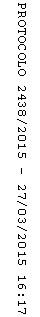 